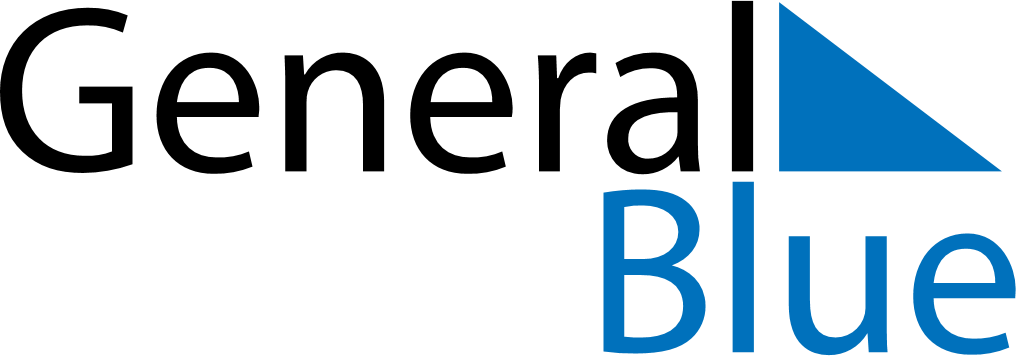 April 2021April 2021April 2021RwandaRwandaMondayTuesdayWednesdayThursdayFridaySaturdaySunday1234Good Friday567891011Easter MondayGenocide Memorial Day12131415161718192021222324252627282930